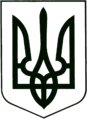 УКРАЇНА
МОГИЛІВ-ПОДІЛЬСЬКА МІСЬКА РАДА
ВІННИЦЬКОЇ ОБЛАСТІВИКОНАВЧИЙ КОМІТЕТ                                                           РІШЕННЯ №107Від 11.04.2022р.                                              м. Могилів-ПодільськийПро внесення змін до бюджету Могилів-Подільської міської територіальної громади Могилів-Подільського району Вінницької області на 2022 рік          Керуючись ст.ст.26, 28 Закону України «Про місцеве самоврядування в Україні», ст.78 Бюджетного кодексу України, Законом України «Про Державний бюджет України на 2022 рік» та рішенням 14 сесії міської ради 8 скликання від 23.12.2021 року №473 «Про бюджет Могилів-Подільської міської територіальної громади Могилів-Подільського району Вінницької області на 2022 рік», відповідно до постанови Кабінету Міністрів України від 11 березня 2022 року №252 «Деякі питання формування та виконання місцевих бюджетів у період воєнного стану», -виконком міської ради ВИРІШИВ:          1. Внести зміни до кошторисних призначень управління освіти міської ради по загальному фонду.Зменшити бюджетні призначення по:КПКВ 0611010 КЕКВ 2271 в квітні місяці на суму 122000 грн.Збільшити бюджетні призначення по:КПКВ 0611021 КЕКВ 2271 в квітні місяці на суму 122000 грн.2. Внести зміни до кошторисних призначень КП «Муніципальна Варта» міської ради по загальному фонду.Зменшити бюджетні призначення по:КПКВ 0218210 КЕКВ 2610 на суму 71832,80 грн.          3. Внести зміни до кошторисних призначень управління житлово-комунального господарства міської ради по загальному фонду.Збільшити бюджетні призначення по:КПКВ 1216030 КЕКВ 2240 на суму 71832,80 грн.          4. Внести зміни до кошторисних призначень управління праці та соціального захисту населення міської ради по загальному фонду.Зменшити бюджетні призначення по:КПКВ 0813242 КЕКВ 2730 в січні місяці на суму 20000 грн;                                               в лютому місяці на суму 20000 грн;                                               в березні місяці на суму 20000 грн;                                               в квітні місяці на суму 20000 грн;                                               в травні місяці на суму 20000 грн.Збільшити бюджетні призначення по:КПКВ 0813090 КЕКВ 2730 в березні місяці на суму 40000 грн;                                               в квітні місяці на суму 30000 грн;                                               в травні місяці на суму 30000 грн.          5. Дане рішення підлягає затвердженню на сесії міської ради.          6. Контроль за виконанням даного рішення покласти на першого заступника міського голови Безмещука П.О..          Міський голова                                                             Геннадій ГЛУХМАНЮК